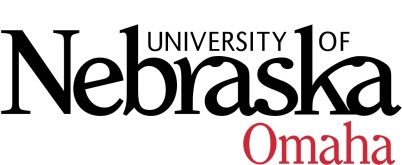 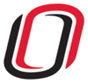 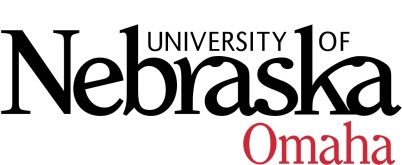 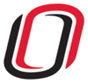 UNIVERSITY OF NEBRASKA AT OMAHAEDUCATIONAL POLICY ADVISORY COMMITTEEAgendaFriday, January 10, 20209:00 AM – 10:30 AM202 Eppley Administration Building **Reminder – All current courses need to have a master syllabus in Course Inventory Management (CIM)Discussion/AnnouncementsCommittee member share feedback on Minors and Breakdown of number of upper level courses (attached)CurriculumGraduate Certificate in Secondary Math Specialist (report item)Graduate Certificate in Literature and Culture (report item)Course SyllabiYou may access the courses at https://nextcatalog.unomaha.edu/courseleaf/approve.  You will be reviewing the courses under Your Role: select EPAC-Associate VC. 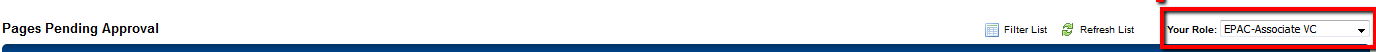 New CoursesBMCH 9000: Grant Writing for the Biomedical Sciences, 3 hrs.BSAD 8726/ENTR 4720/ITIN 4720/ITIN 8256/MGMT 4720/MKT 4720: Innovation Ventures, 3 hrs.CIST 9100: Seminar on Readings in IT, 1 hr.ECON 8316/ECON 4350: Business Intelligence and Reporting, 3 hrs.ENVN 8336/ENVN 4330: Introduction to Green Infrastructure, 3 hrs.STAT 8720: Reliability Theory, 3 hrs.Meeting Dates 9:00-10:30, Eppley Administration Building 202:Friday, September 13, 2019Friday, October 11, 2019Friday, November 8, 2019Friday, December 13, 2019Friday, January 10, 2020Friday, February 7, 2020 (meeting moved from February 14, 2020)Friday, March 13, 2020Friday, April 17, 2020 (Strategic Planning Forum 2nd Friday, Meeting moved to 3rd Friday)Friday, May 1, 2020 (meeting moved from May 15, 2020)